PROGRAMAS SUBVENCIONADOS CON FONDOS CDBG-DRFORMULARIO DE AUTO CERTIFICACIÓN DE TRABAJADOR SECCIÓN 3 Ó TRABAJADOR IDEAL SECCION 3PropósitoEl propósito de este formulario es identificar a aquellas personas que califican bajo la definición federal para Trabajador Sección 3 o Trabajador Ideal Sección 3. Un estatus de Trabajador Sección 3 o Trabajador Ideal Sección 3 podría proveer preferencia en oportunidades de empleo y capacitación. Completar este formulario, así como proporcionar documentación suplementaria, es completamente voluntario. Definiciones de Trabajador Sección 3 y Trabajador Ideal Sección 3InstruccionesTodas las tablas a continuación deben completarse con la información requerida, y todas las preguntas de los encasillados deben contener una respuesta. Cualquier formulario incompleto serán devuelto para completarse en su totalidad.Tamaño del hogar y niveles de ingreso de 2021 HUD publicó los Límites de Ingresos de Hogares de 2021 de todos los municipios para el Programa CDBG-DR.Utilice los límites de ingreso para identificar su estatus de Trabajador Sección 3. Escoja una (1) opción de las provistas en los encasillados de abajo, ya sea para el nivel de ingreso de una persona o para el ingreso familiar. Es requerido someter evidencia para demostrar que usted o su familia cumple(n) con el límite de ingreso seleccionado.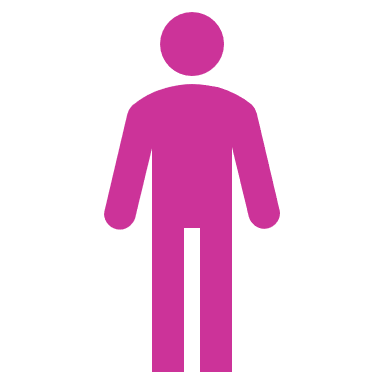 Calificaciones de ingresos anuales individuales de HUD para el 2021: Menor o igual a $29,700.00 ¿Su ingreso anual individual es igual o menor al límite 2021 descrito arriba?	Sí     No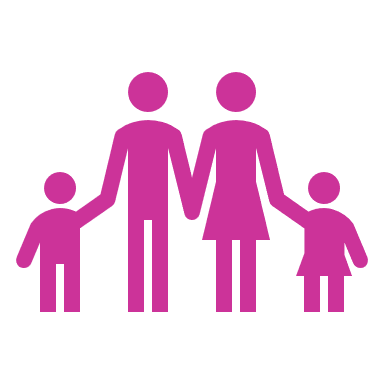              ¿Su ingreso familiar para el año 2021 es igual o menor al límite indicado?                                                                                                                     Sí    NoEvidencia de perfil Trabajador Sección 3Favor indicar qué evidencia proporcionará con el formulario. Certificaciones FinalesEl Formulario de Auto-Certificación de Trabajador Sección 3 debidamente completado y acompañado con documentación de respaldo puede ser enviado a:Correo Electrónico:  Section3CDBG@vivienda.pr.gov En línea: 		https://cdbg-dr.pr.gov/en/section-3/individual/ (Inglés)https://cdbg-dr.pr.gov/seccion-3/individuo/ (Español) Por Escrito a:		Programa CDBG-DR Puerto RicoAtención: Cumplimiento federal y leyes laborales- Sección 3P.O. Box 21365 San Juan, PR 00928-1365 En persona: 		Centros de admisiones/Oficinas centrales del Departamento de la Vivienda, ubicadas en la Ave. Barbosa #606, Edificio Juan C. Cordero Dávila, Río Piedras, PR 00918Preguntas Frecuentes¿Por qué Vivienda proporciona este formulario?Vivienda es el recipiente de los fondos de CDBG-DR y desearía involucrar, en todas las nuevas oportunidades de contratación y capacitación, a los residentes de Puerto Rico que puedan calificar como como Trabajador de Sección 3 o Trabajador Ideal de Sección 3. Vivienda también quiere que los subrecipientes o contratistas que trabajan con fondos federales de CDBG-DR usen este formulario para identificar a los trabajadores elegibles para sus nuevas oportunidades de contratación o capacitación.¿Por qué el año en el formulario utiliza límite de ingreso del 2021?HUD publica información una vez al año. Este formulario contiene los límites de ingresos para el año 2021 y se editará anualmente cuando se publiquen los nuevos límites de ingresos. ¿Se hará pública mi información?Vivienda salvaguardará su información. Vivienda compartirá la lista con los contratistas u otros subrecipientes que buscan candidatos solo si elige ser incluido en una lista para trabajo, capacitación o conocer oportunidades para establecer contactos profesionales. Siempre puede optar por no participar escribiendo a nuestro correo electrónico Section3CDBG@vivienda.pr.gov. ¿Cuántas veces tengo que completar este formulario?Una (1) vez cada tres (3) años hasta que lo contraten o lo coloquen en una oportunidad de capacitación financiada con fondos de CDBG-DR. Si no es elegido para ningún empleo al que solicitó u oportunidad de capacitación, y se divulgan los datos de HUD 2022, se le recomienda –no obliga- que complete este formulario nuevamente.Puede acceder más preguntas frecuentes en la página de vivienda: https://cdbg-dr.pr.gov/seccion-3/individuo/preguntas-frecuentes/ (Español) y https://cdbg-dr.pr.gov/en/section-3/individual/frequently-asked-questions/ (Inglés).FIN DE FORMULARIOInformación IndividualFavor de utilizar los encasillados para identificar su método de contacto preferido. Puede escoger más de uno.Información IndividualFavor de utilizar los encasillados para identificar su método de contacto preferido. Puede escoger más de uno.Ambos ApellidosNombre Dirección Física Dirección Postal Correo Electrónico Número de teléfonoMunicipioOLímite de ingreso familiar de Puerto Rico 2021Límite de ingreso familiar de Puerto Rico 2021Límite de ingreso familiar de Puerto Rico 2021Miembros de FamiliaLímite de Ingreso 2021Mi ingreso Familiar2$33,9503$38,2004$42,4005$45,8006$49,2007$52,6008$56,000Copia de declaraciones de impuestos/W2 que confirman los niveles de ingresos.Evidencia de residencia.Recibo y comprobante de asistencia pública.Evidencia de participación en un programa de asistencia pública.Evidencia de empleo en los pasados seis meses.Trabajador participa del programa Youth BuildOtra evidencia: Optar Me gustaría recibir notificaciones sobre próximos eventos y las oportunidades de empleo provistas por el Departamento de la Vivienda de Puerto Rico (Vivienda). Adjunto mi resume. Entiendo que Vivienda revisará este formulario de Auto Certificación de Trabajador de la Sección 3 y la documentación de respaldo al recibirlos. Si el formulario está incompleto o no se proporciona la documentación de respaldo o dicha documentación no es clara, entiendo que es mi responsabilidad proporcionar cualquier documento adicional dentro de treinta (30) días calendario luego de haber recibido una solicitud de información, por escrito, de parte de Vivienda. Entiendo que, si no respondo a una solicitud de información adicional dentro del periodo de treinta (30) días calendario, se rechazará la Certificación. Entiendo que Vivienda revisará este formulario de Auto Certificación de Trabajador de la Sección 3 y la documentación de respaldo al recibirlos. Si el formulario está incompleto o no se proporciona la documentación de respaldo o dicha documentación no es clara, entiendo que es mi responsabilidad proporcionar cualquier documento adicional dentro de treinta (30) días calendario luego de haber recibido una solicitud de información, por escrito, de parte de Vivienda. Entiendo que, si no respondo a una solicitud de información adicional dentro del periodo de treinta (30) días calendario, se rechazará la Certificación. Certifico, bajo pena de perjurio, que mis respuestas son verdaderas y completas, según mi mejor entendimiento. Entiendo que cualquier información falsa o engañosa provista en esta certificación u otra ofrecida a cualquier posible contratista o subcontratista que me reclute puede resultar en la terminación del empleo o conllevar enjuiciamiento. Certifico, bajo pena de perjurio, que mis respuestas son verdaderas y completas, según mi mejor entendimiento. Entiendo que cualquier información falsa o engañosa provista en esta certificación u otra ofrecida a cualquier posible contratista o subcontratista que me reclute puede resultar en la terminación del empleo o conllevar enjuiciamiento. Autorizo que la información mencionada en este formulario sea incluida en la base de datos de Trabajadores Sección 3 que me permitirá recibir una notificación sobre las oportunidades de empleo. Entiendo que la lista de Trabajadores Sección 3 puede brindar oportunidades de empleo adicionales, no obstante, ser incluido en lista no me garantiza obtener un puesto de trabajo. Además, reconozco que la información contenida en este formulario podría ser accedida por el personal de Vivienda, desarrolladores y contratistas que trabajen en proyectos donde aplica la Sección 3.  Autorizo que la información mencionada en este formulario sea incluida en la base de datos de Trabajadores Sección 3 que me permitirá recibir una notificación sobre las oportunidades de empleo. Entiendo que la lista de Trabajadores Sección 3 puede brindar oportunidades de empleo adicionales, no obstante, ser incluido en lista no me garantiza obtener un puesto de trabajo. Además, reconozco que la información contenida en este formulario podría ser accedida por el personal de Vivienda, desarrolladores y contratistas que trabajen en proyectos donde aplica la Sección 3. 